Base legal: Ley de Bancos: Artículo 22.Normas Para La Apertura, Funcionamiento y Cierre de Agencias (NPB1-14).  Requisitos Solicitud expresa dirigida al Superintendente del Sistema Financiero, suscrita por Presidente de la entidad, la cual deberá contener:Fecha que se dejará (cierre) de atender al público en la Agencia y/o establecimiento;Justificación documentada respecto a la decisión de cierre que pretende efectuar.Medidas adoptadas para informar a los usuarios sobre el término de servicios en la agencia y/o establecimiento.Opciones de atención de otras Agencias y/o establecimiento donde los usuarios podrán realizar las operaciones.Información de la Agencia y/o establecimiento receptor del recurso humano.Copia de la certificación del acuerdo tomado por la Junta Directiva u Órgano equivalente para el cierre de la agencia y/o establecimiento.Copia de publicaciones realizadas mediante el cual informa del cierre a sus clientes, usuario y público en general, las alternativas de atención de los clientes en otras agencias y/o establecimientos.Copias de la rotulación interna para informar a los clientes.Nombre del Trámite No. BCS-009CIERRE DE AGENCIAS Y ESTABLECIMIENTOSCIERRE DE AGENCIAS Y ESTABLECIMIENTOSNombre de la IntendenciaIntendencia de Bancos Cooperativos y Sociedades de Ahorro y Crédito.Intendencia de Bancos Cooperativos y Sociedades de Ahorro y Crédito.Sujetos que aplican el trámite en específicoBancos CooperativosSociedades de Ahorro y CréditoPlazo: 10 días hábilesFecha de última actualización01/02/202301/02/2023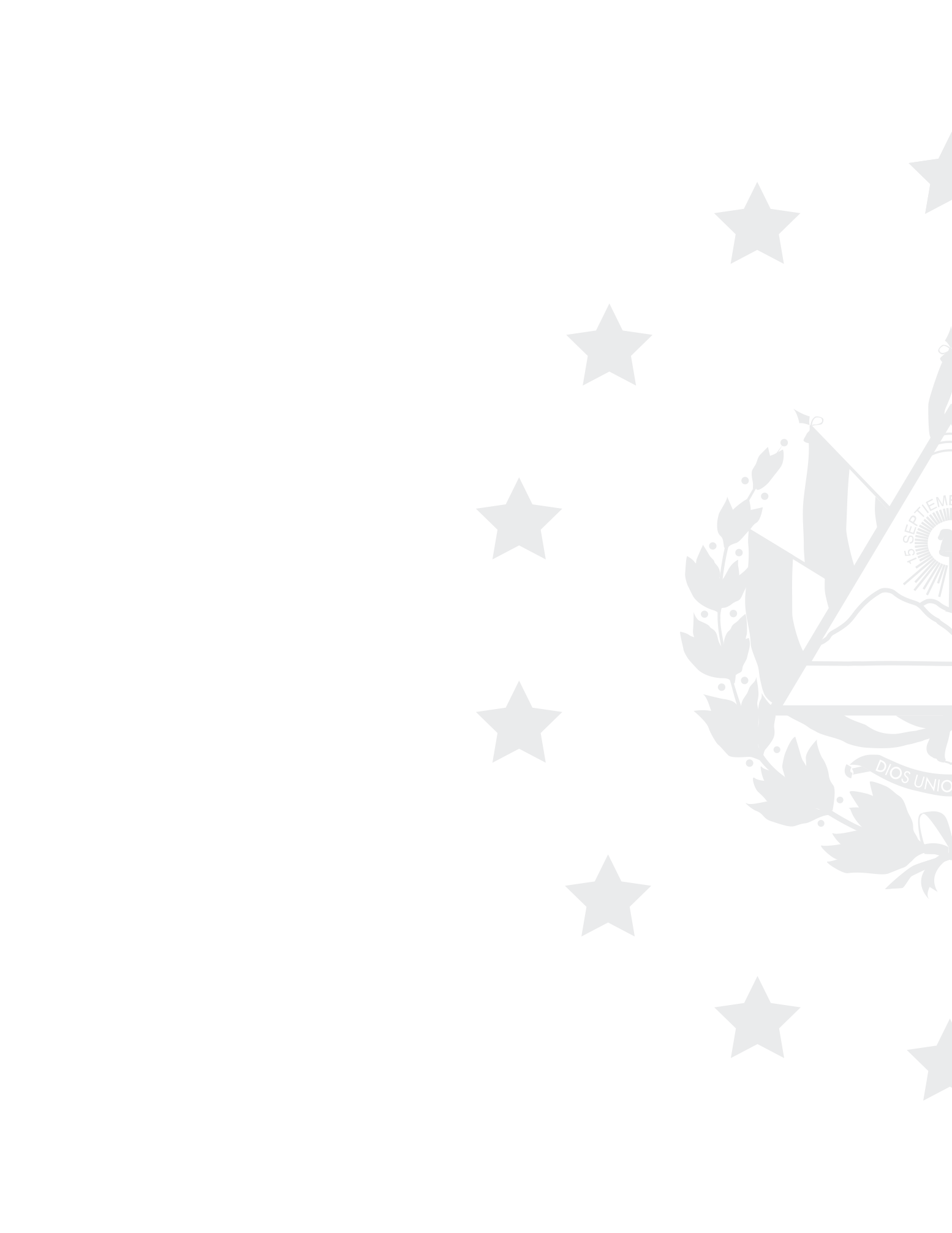 